       КАРАР				       		        ПОСТАНОВЛЕНИЕ            29 март  2019  й. 	                 № 28                                 29 марта  2019 г.О создании комиссии для проведения аттестации муниципальных служащих и установления стажа муниципальной службыВ соответствии с  Федеральным законом от 02.03.2007 г. № 25-ФЗ «О муниципальной службе в Российской Федерации», Законом          Республики          Башкортостан   от 28 мая 2009 года № 129а  «О порядке присвоения и сохранения классных чинов муниципальных служащих в Республике Башкортостан», для проведения квалификационного экзамена муниципальных служащих и установления стажа муниципальной службы,ПОСТАНОВЛЯЮ: 1. Создать постоянно действующую комиссию в составе: - Нигматуллина Рауфа Мугиновича  – глава сельского поселения, председатель комиссии - Шараева Эльвира Рахимовна  – управляющий делами, секретарь комиссии - Мухарямова Фавзия Фаттаховна  - специалист 2 категории Администрации сельского поселения, член комиссии.Глава сельского поселения                                           Р.М.Нигматуллин Э.Р.Шараева(34770)2-86-18       БАШ?ОРТОСТАН РЕСПУБЛИКА№ЫМ»СЕТЛЕ РАЙОНЫМУНИЦИПАЛЬ РАЙОНЫНЫ*ЙОНОС  АУЫЛ СОВЕТЫАУЫЛ БИЛ»М»№Е ХАКИМИ»ТЕ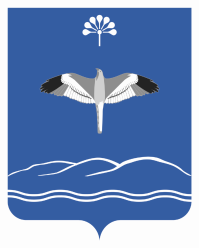 АДМИНИСТРАЦИЯСЕЛЬСКОГО ПОСЕЛЕНИЯЮНУСОВСКИЙ СЕЛЬСОВЕТМУНИЦИПАЛЬНОГО РАЙОНАМЕЧЕТЛИНСКИЙ РАЙОНРЕСПУБЛИКИ  БАШКОРТОСТАН